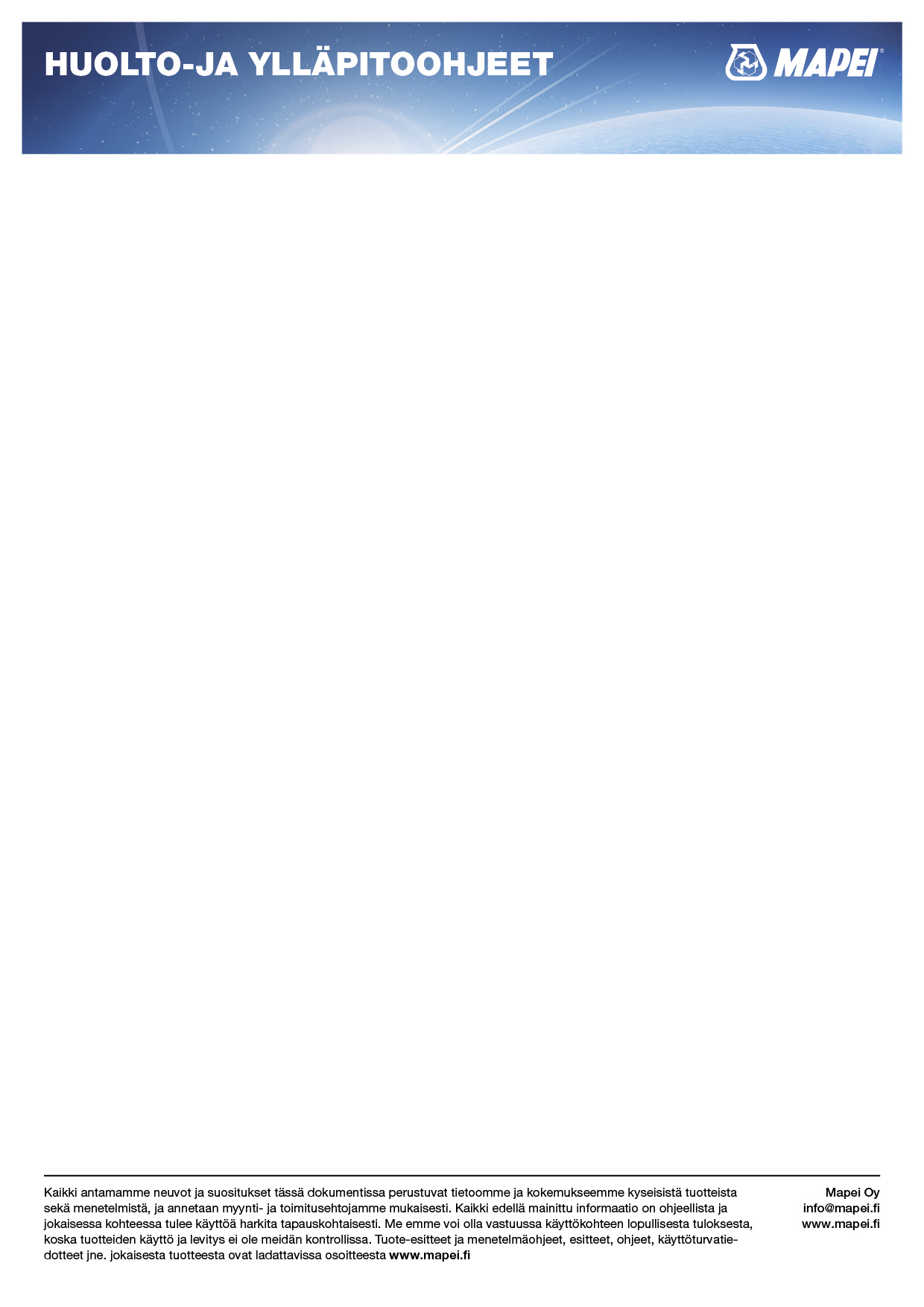 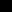 Elastocolor ja Colorite Performance JärjestelmäTämä käyttö- ja ylläpito-ohje koskee Elastocolor- ja Colorite Performance -järjestelmien ulkokäyttöä.JÄRJESTELMIEN TUOTTEETPohjakäsittely: 
	MalechViimeistely: 
	Elastocolor PaintElastocolor Tonachino Plus Colorite PerformanceLisätietoja tuotteiden teknisissä tiedoissa.VALMISTAJAMapei ASPuhelin: +47 62 97 20 00www.mapei.noJÄTEHUOLTOKovettumaton tuote luokitellaan vaaralliseksi jätteeksi. Kovettunut tai kuivunut tuote käsitellään rakennusjätteenä. Ota yhteyttä paikalliseen jäteasemaan.KÄSITTELY/YMPÄRISTÖTIEDOTKatso voimassa oleva käyttöturvallisuustiedote.YLLÄPITOPinta pestään vedellä, jonka paine ja lämpötila sovitetaan alustan mukaan. Kaikki viimeistelyaineet kuluvat vähitellen sateen, tuulen, auringon ja ilmansaasteiden vaikutuksesta. Väri voi muuttua myös ajan kuluessa. Mahdolliset vauriot tulee korjata välittömästi. Ylläpidon suunnittelun tukena voi käyttää esimerkiksi vuositarkastuksia.PESUPuhdista pinta neutraalilla pesuaineella. Laimennus ja käyttö valmistajan ohjeiden mukaisesti. Tietyt pesuaineet voivat aiheuttaa pinnan himmenemistä tai värjäytymistä. Pesuaineiden soveltuvuus on suositeltavaa testata huomaamattomalla alueella ennen käyttöä.Lopuksi painehuuhtelu lämpimällä vedellä (paine ja lämpötila sovitettava alustan mukaan).Sääolosuhteille ja saasteille altistuvat seinät ja rakenteet on yleensä puhdistettava suojassa olevia seiniä ja rakenteita useammin.GRAFFITIEN POISTOPinta pestään (katso edellinen) ja maalataan Elastocolor Paint- tai Colorite Performance -tuotteella sen mukaan, mitä pinnalla on aiemmin käytetty. 
Tee aina ensin koepesu ja -maalaus.SIENI- JA LEVÄKASVUSTOOta yhteyttä Mapeihin.VAURIOIDEN KORJAUSVauriot korjataan alkujaan käytetyillä materiaaleilla ja menetelmillä. Ota yhteyttä urakoitsijaan.TUOTTEET JA VÄRITEsikäsittely:_____________________ 
Pohjakäsittely: _______________________________ 
Viimeistely: _____________________________ 
Värikoodit: _______________________________ 
Viimeistely: _____________________________ 
Värikoodit: _______________________________PROJEKTIN JA URAKOITSIJAN TIEDOTProjekti:___________________________________ 
Projektin osoite:______________________________
Yritys:_____________________________________ 
Osoite:_____________________________________ 
Puhelin:____________________________________ 
Sähköposti:_________________________________ 
Päivämäärä:_________________________________